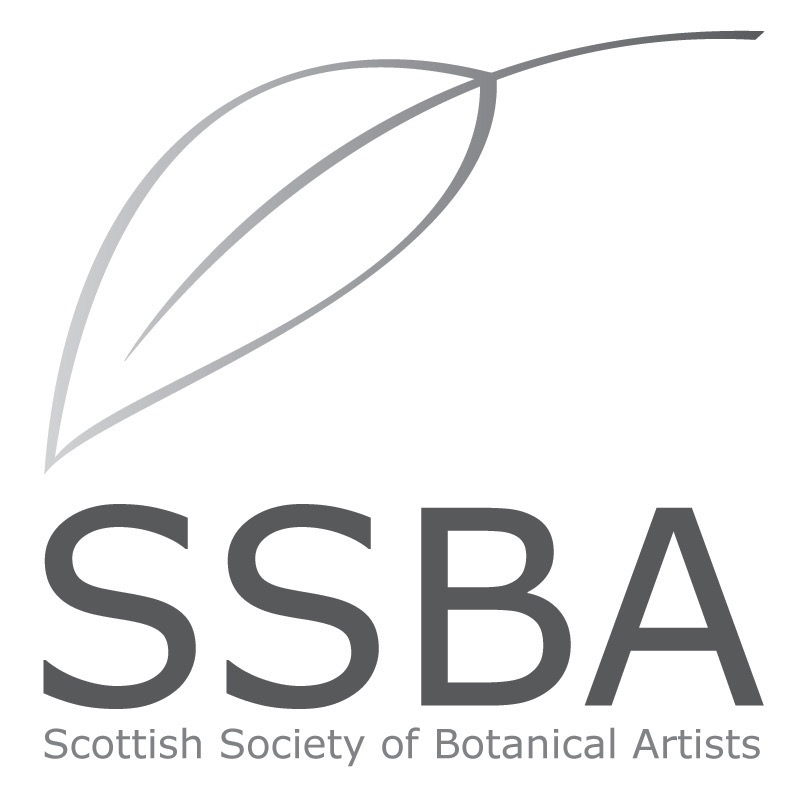 MEMBERSHIP APPLICATION/RENEWAL 2019Please print your details below: Title: _____________________First Name: ____________________    Surname: __________________Address:    ______________________________                   ______________________________Post code: ____________________________Home telephone number:                                       Mobile number:Email address:Please delete - I DO or DO NOT - for each of the options below. I DO / DO NOT authorise my email address to be used for email correspondence from the SSBA. and shared with other members only, to share information about events, transport to meetings, courses and exhibitions. I DO / DO NOT authorise any photographs taken of me at any SSBA events to be shared in the SSBA newsletter, or on social media or the SSBA web siteMembership requested: please tick category below Full £50            Student £20                   Friend £20Additional donations are most welcome: £Date of Joining/Renewal: ___________________I enclose my cheque for £ ____              made payable to the SSBAOR by bank transfer to Sort code 80-22-60.    Account no. 13727960 Please put your name and MEMBERSUB as reference.Signature:PLEASE POST or email TO  SSBA Treasurer:Dr. Kate Braithwaite, 9 Manse Brae, Dalserf, Larkhall, Lanarkshire, ML9 3BNkatebraithwaite@btinternet.com Membership is renewed annually in January. 